Promising Pathways to Success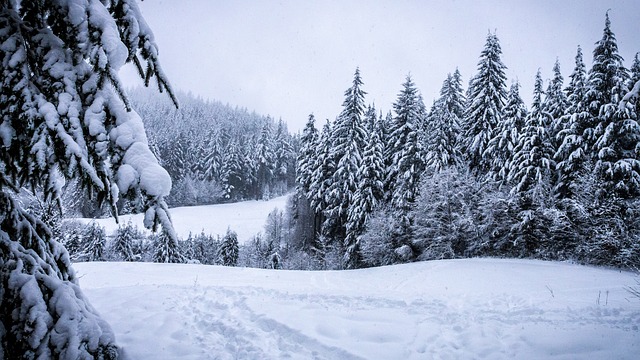 Join us on our 4 year journey with Department of Children and Families and Rutgers University Training Department on learning about our agency’s Implementation Plan with Nurtured Heart and Six Core Strategies…Each quarter we will be posting a new quiz for anyone in the agency to participate in and we will be offering a prize to the first person who completes with 100% accuracy! Prizes will vary each quarter!In order to have full agency participation and to be fair, we will be posting information related to the quizzes under Information on Nurtured Heart Approach and Six Core Strategies. We will ensure the information is clear that it pertains to the quiz so all can participate in the fun and be eligible to win a prize!We look forward to you joining us on our journey and we are also adding a Suggestion Box that we will answer monthly in our Announcement Section for ideas and tips to help support our agency initiative! Welcome All and Good Luck!Jennifer Flores and Yvonne Montemurro 